CEntRE D’HIStOIRE DU XIXE SIECLE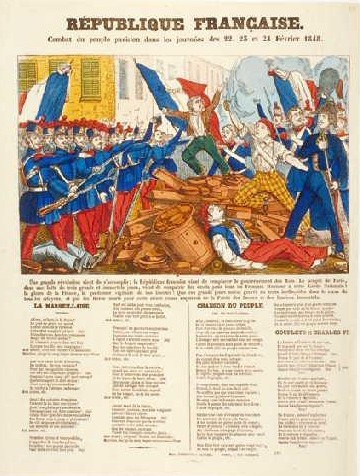 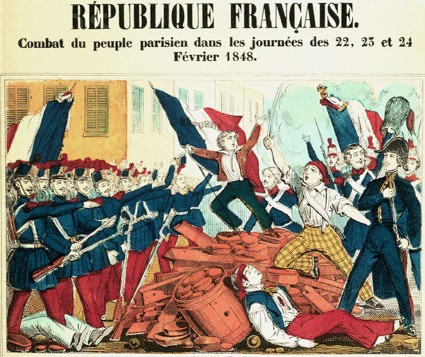 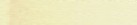 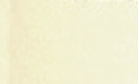 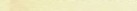 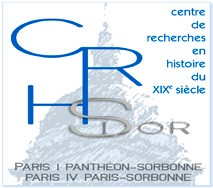 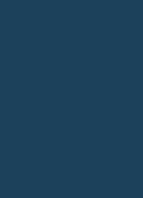 JOURnEE D’EtUDE1848mEmOIRE Et HIStORIOGRAPHIEVEnDREDI	1ER  JUIn 2012AmPHItHEAtRE BACHELARD-CEntRE SORBOnnEJournée d’étude organisée par le Centre d’Histoire du XIXe siècle Université Paris 1-Université Paris IVOrganisation scientifique : Laura O’Brien Contact : laura.r.obrien@ucd.ieMATIN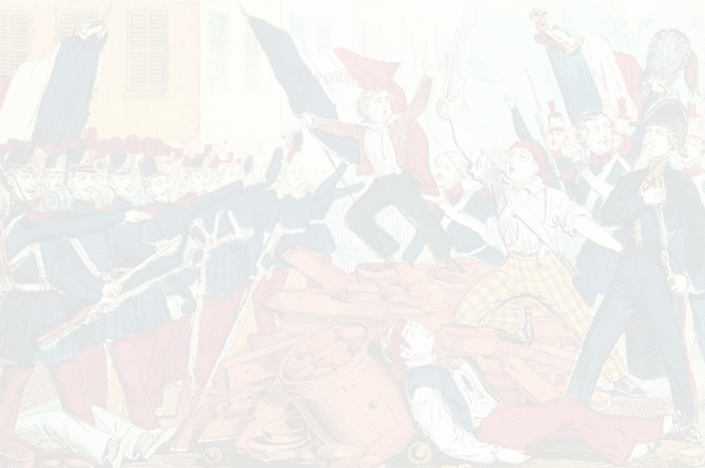 Président de séance : Louis Hincker(Université de Valenciennes)9h00-9h15 : Accueil des participants.9h15-9h30 : Mot d’accueil, Laura O’Brien (IRCHSS CARA Postdoctoral Mobility Fellow; Centre de recherches en histoire du XIXe siècle, Université Paris 1/Trinity College Dublin).Mémoires nationales et les premières historiographies de 18489h30-10h00 : Laura O’Brien (IRCHSS CARA Postdoctoral Mobility Fellow ; Centre de recherches en histoire du XIXe siècle, Université Paris 1/Trinity College Dublin),« La vérité aura sa revanche » : le sens du devoir dans les premières histoires de 1848.10h00-10h30 : Sylvie Aprile (Université Charles-de-Gaulle – Lille III),1848 : historiographie européenne et mémoires nationales.10h30-11h00 : Discussion-pause.La mémoire et l’historiographie de Juin, 184811h00-11h30 : Pamela Pilbeam (Royal Holloway, University of London),A kaleidoscopic memory of 1848: from Marx to Traugott and beyond.11h30-12h00 : Eric Hazan (Éditions La Fabrique),L’historiographie des journées de Juin 1848.12h00-12h15 : Discussion.12h30 : Déjeuner.APRES-MIDIPrésident de séance : Sylvie Aprile(Université Charles-de-Gaulle – Lille III )Historiographie et politique14h00-14h30 : Benoît Agnès (Chercheur associé au Centre d’histoire du XIXe siècle- Université Paris 1),Des pétitions à l’insurrection : à propos des « causes » de février 1848 en France.14h30-15h00 : Eric Anceau (Centre d’histoire du XIXe siècle-Université Paris IV/ Sciences-Po),  et Vincent Robert  (Centre d’histoire  du XIXe siècle-Université  Paris 1), Les trois âges de l’historiographie des acteurs politiques en 1848.15h00-15h30 : Discussion-pause.15h30-16h00 : Michèle Riot-Sarcey (Université Paris VIII),1848. La mémoire, l’oubli, l’historiographie.16h00-16h30 : Discussion générale des thèmes et idées de la journée :1848 aujourd’hui ?16h30 : Clôture de la journée